от «_24__»___05____ 2021                                                                                            №__66__станица СтаронижестеблиевскаяО проведении мероприятий по уничтожению карантинных объектов  амброзии полыннолистной и другой сорной растительностью, американской бабочки на территории Старонижестеблиевского  сельского поселения Красноармейского района в 2021 году            Во исполнение Федерального закона от 15 июля 2000 года №99-ФЗ «О карантине растений», Федерального закона от 6 октября 2003 года № 131-ФЗ «Об общих принципах организации местного самоуправления в Российской Федерации», постановления Главы муниципального образования Красноармейский район от 21 мая 2021 года № 825 « О проведении мероприятий по уничтожению карантинных объектов амброзии полыннолистной и другой сорной растительностью, американской бабочки на территории Красноармейского района в 2021 году», в целях сохранения здоровья населения, принятия эффективных мер по профилактике карантинных заболеваний растений и ликвидации очагов амброзии полыннолистной, другой сорной растительности на территории Старонижестеблиевского сельского поселения постановляю:          1. Объявить с 1 июня по 1 октября 2021 года период по уничтожению карантинных объектов амброзии полыннолистной и другой сорной растительности, американской бабочки на территории Старонижестеблиевского  сельского поселения.           2. Создать комиссию на территории Старонижестеблиевского сельского поселения Красноармейского района по уничтожению амброзии полыннолистной и другой сорной растительности, американской бабочки на территории Старонижестеблиевского сельского поселения Красноармейского района (далее комиссия) и утвердить её состав (приложение 1).          3. Утвердить план мероприятий, направленных на борьбу по уничтожению  амброзии полыннолистной и других карантинных объектов в карантинной фитосанитарной зоне Старонижестеблиевского сельского поселения Красноармейского района (приложение 2).            4. Настоящее постановление разместить на сайте Администрации 2Старонижестеблиевского сельского поселения Красноармейского района и  вывесить на стенде в администрации Старонижестеблиевского сельского поселения Красноармейского района.5. Контроль за исполнением настоящего постановления возложить на заместителя главы Старонижестеблиевского сельского поселения Красноармейского района Е.Е. Черепанова.ГлаваСтаронижестеблиевского сельского поселения                                       Красноармейского района                                                                     В.В. Новак                                   ПриложениеУТВЕРЖДЕНпостановлением администрацииСтаронижестеблиевскогосельского поселенияКрасноармейского районаот _______________ № _____Составкомиссии по организации и координации работ по уничтожению амброзии полыннолистной и других карантинных объектов, американской белой бабочки на территории Старонижестеблиевского сельского поселения Красноармейского районаПредседатель комиссиизаместитель Главы Старонижестеблиевского сельского поселения Красноармейского района                                                    Е.Е. Черепанова                                                       Главный специалист по земельным отношениям  Старонижестеблиевского сельского поселения Красноармейского района                                                                                       А.С. НимченкоСпециалист по юридическим вопросам Администрации Старонижестеблиевского сельского поселения                                                                                              Т.А. Филимонова                                                           Специалист общего  отдела администрации Старонижестеблиевского сельского поселения                                                                                                 Н.Ю. ДягилеваГлавный специалист по земельным отношениям администрации Староножистеблиевского сельского поселенияКрасноармейского района                                                                                         А.С. Нимченко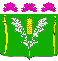 АДМИНИСТРАЦИЯСТАРОНИЖЕСТЕБЛИЕВСКОГО СЕЛЬСКОГО ПОСЕЛЕНИЯ КРАСНОАРМЕЙСКОГО РАЙОНАПОСТАНОВЛЕНИЕ